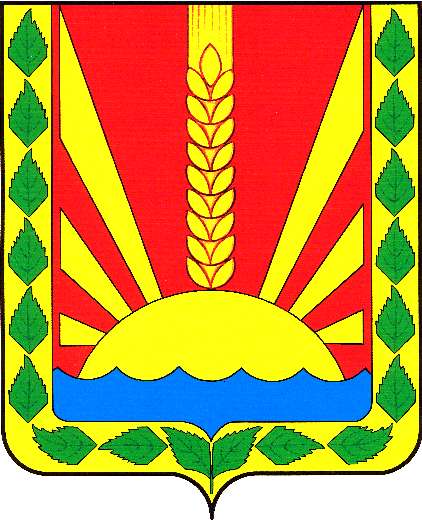 Информационный  вестник Собрания представителей сельского поселения Шентала муниципального района Шенталинский  Самарской областиОФИЦИАЛЬНОЕ ОПУБЛИКОВАНИЕАдминистрация сельского поселения Шенталамуниципального района Шенталинский Самарской областиПОСТАНОВЛЕНИЕ от 18.07.2022 г. № 25-пОб утверждении состояния сферы благоустройства в муниципальном образовании, в том числе определения перечня общественных территорий, анализа их состояния, выявления территорий, требующих благоустройства и определения адресных перечней и мероприятий для включения в муниципальную программу «Благоустройство территории сельского поселения Шентала муниципального района Шенталинский Самарской области на 2023-2024 годы»В соответствии с Федеральным законом от 06.10.2003 N 131-ФЗ «Об общих принципах организации местного самоуправления в Российской Федерации», Постановлением Правительства Самарской области от 11.10.2017 г. № 642 «Об утверждении Порядка проведения на территории Самарской области инвентаризации уровня благоустройства дворовых территорий многоквартирных домов, общественных территорий, территорий индивидуальной жилой застройки и земельных участков, предоставленных для их размещения, а также объектов недвижимого имущества и земельных участков, находящихся в собственности (пользовании) юридических лиц и индивидуальных предпринимателей», на основании проведенной инвентаризации уровня благоустройства в ст. Шентала муниципального района Шенталинский Самарской области, Администрация сельского поселения Шентала муниципального района Шенталинский Самарской области,П О С Т А Н О В Л Я Е Т:Утвердить адресный перечень общественных территорий, мероприятий для включения в муниципальную программу «Благоустройство территории сельского поселения Шентала муниципального района Шенталинский Самарской области на 2023 -2024 годы» (в приложении).Опубликовать настоящее постановление в газете «Вестник поселения Шентала» и на официальном сайте администрации сельского поселения Шентала муниципального района Шенталинский Самарской области в сети «Интернет».Контроль за исполнением настоящего распоряжения возложить на заместителя главы сельского поселения Шентала муниципального района Шенталинский Самарской области Анкина П.В.Глава сельского поселения Шентала                             муниципального района ШенталинскийСамарской области                                                                        В.И.МиханьковПриложение к постановлению Администрации сельского поселения Шентала муниципального районаШенталинский Самарской области                                                                                     от 18.07.2022 г. № 25 -п Адресный перечень общественных территорий, мероприятий для включения в муниципальную программу «Благоустройство территории сельского поселения Шентала муниципального района Шенталинский Самарской области на 2023 -2024 годы»* Финансирование программных мероприятий из федерального и областного бюджета осуществляется в пределах средств, предусмотренных законом Самарской области об областном бюджете на очередной финансовый год. Объемы финансовых средств, направляемых на благоустройство общественной территории из бюджета муниципального образования, ежегодно уточняются в соответствии с решением  Собрания представителей сельского поселения Шентала о местном бюджете на очередной финансовый год.ПОСТАНОВЛЕНИЕ от 18.07.2022 г. № 26-пОб утверждении Положения об Общественной комиссиипо вопросам подготовки и реализации муниципальной программы «Благоустройство территории сельского поселения Шентала муниципального района Шенталинский Самарской области на 2023-2024 годы»В соответствии с Федеральным законом от 06.10.2003 N 131-ФЗ «Об общих принципах организации местного самоуправления в Российской Федерации», Правилами предоставления и распределения субсидий из федерального бюджета бюджетам субъектов Российской Федерации на поддержку государственных программ субъектов Российской Федерации и муниципальных программ формирования современной городской среды, утвержденными постановлением Правительства Российской Федерации от 10.02.2017 N 169 (ред. от 16.12.2017 г.), в целях привлечения граждан, общественных объединений и некоммерческих организаций к обсуждению вопросов, касающихся реализации на территории сельского поселения Шентала муниципального района Шенталинский Самарской области федерального проекта «Формирование комфортной городской среды», Администрация сельского поселения Шентала муниципального района Шенталинский Самарской области,П О С Т А Н О В Л Я Е Т:Утвердить Положение об Общественной комиссии по вопросам подготовки и реализации муниципальной программы «Благоустройство территории сельского поселения Шентала муниципального района Шенталинский Самарской области на 2023 - 2024 годы» (в приложении).Опубликовать настоящее постановление в газете «Вестник поселения Шентала» и на официальном сайте администрации сельского поселения Шентала муниципального района Шенталинский Самарской области в сети «Интернет».Контроль за исполнением настоящего распоряжения возложить на заместителя главы сельского поселения Шентала муниципального района Шенталинский Самарской области Анкина П.В.Глава сельского поселения Шентала                             муниципального района ШенталинскийСамарской области                                                                        В.И. МиханьковПриложение к постановлению Администрации сельского поселения Шентала муниципального районаШенталинский Самарской области                                                                                     от 18.07.2022 г. № 26 -п ПОЛОЖЕНИЕоб Общественной комиссии по вопросам подготовки и реализации муниципальной программы «Благоустройство территории сельского поселения Шентала муниципального района Шенталинский Самарской области на 2023 -2024 годы»1. Общие положения       1.1 Положение об Общественной комиссии по вопросам подготовки и реализации муниципальной программы «Благоустройство территории сельского поселения Шентала муниципального района Шенталинский Самарской области на 2023 - 2024 годы» (далее – Положение) разработано в соответствии со  ст.33 Федерального закона от 06.10.2003 №131-ФЗ «Об общих принципах организации местного самоуправления в Российской Федерации», Правилами предоставления и распределения субсидий из федерального бюджета бюджетам субъектов Российской Федерации на поддержку государственных программ субъектов Российской Федерации и муниципальных программ формирования современной городской среды, утвержденными Постановлением Правительства Российской Федерации от 10.02.2017 № 169, и определяет порядок формирования, полномочия, формы работы и виды принимаемых решений Общественной комиссии по вопросам подготовки и реализации муниципальной программы  «Благоустройство территории сельского поселения Шентала муниципального района Шенталинский Самарской области на 2023 - 2024 годы»  (далее - Общественная комиссия).1.2. Основной задачей деятельности Общественной комиссии является выдвижение и поддержка значимых гражданских инициатив, направленных на реализацию на территории сельского поселения Шентала муниципального района Шенталинский Самарской области федерального проекта «Формирование комфортной городской среды».1.3. Общественная комиссия создается в целях привлечения граждан, общественных объединений и некоммерческих организаций к общественному обсуждению вопросов, касающихся подготовки и реализации муниципальной программы «Благоустройство территории сельского поселения Шентала муниципального района Шенталинский Самарской области на 2023 - 2024 годы», а также осуществления контроля и координации реализации муниципальной программы. 1.4. Общественная комиссия в своей деятельности руководствуется Конституцией Российской Федерации, федеральными законами, законами Самарской области, методическими рекомендациями, утвержденными Министерством строительства и жилищно-коммунального хозяйства Российской Федерации, нормативно-правовыми актами РФ и Самарской области, муниципальными правовыми актами сельского поселения Шентала муниципального района Шенталинский Самарской области и настоящим Положением. 2. Полномочия общественной комиссии2.1.В целях осуществления поставленных задач Общественная комиссия:1) осуществляет сбор и оценку предложений заинтересованных лиц по благоустройству общественных территорий, являющимися наиболее посещаемыми территориями общего пользования для включения объектов благоустройства в проект муниципальной программы «Благоустройство территории сельского поселения Шентала муниципального района Шенталинский Самарской области на 2023 -2024 годы» (далее – муниципальная программа);2) организует общественное обсуждение проекта муниципальной программы;3) оценивает объем поступивших предложений о включении общественных территорий для благоустройства в муниципальную программу; 4) рассматривает обращения граждан, общественных организаций по вопросам разработки и реализации муниципальной программы;5) принимает решения о включении общественных территорий для благоустройства в муниципальную программу;6) осуществляет контроль за реализацией муниципальной программы после ее утверждения;7) заслушивает на своих заседаниях информацию предприятий, организаций, Администрацию сельского поселения Шентала муниципального района Шенталинский Самарской области по вопросам реализации муниципальной программы;8) вносит предложения по эффективности реализации муниципальных программ и взаимодействию с общественностью.3. Состав общественной комиссии3.1. Персональный и количественный состав Общественной комиссии формируется распоряжением Главы сельского поселения Шентала муниципального района Шенталинский Самарской области в порядке, установленном настоящим Положением. 3.2. В состав общественной комиссии входят представители:Администрации сельского поселения Шентала муниципального района Шенталинский Самарской области, депутаты Собрания представителей сельского поселения Шентала муниципального района Шенталинский Самарской области,  Администрации муниципального района Шенталинский Самарской области, Общественного Совета при администрации сельского поселения Шентала муниципального района Шенталинский Самарской области; представитель районных средств массовой информации;Политических партий, общественных организаций и иных негосударственных некоммерческих организаций.В состав Общественной комиссии вправе входить граждане с активной жизненной позицией, пользующиеся авторитетом и уважением среди жителей муниципального района Шенталинский.4. Формирования и деятельность Общественной комиссии4.1. Формирование и деятельность Общественной комиссии основывается на принципах добровольности, коллегиальности, открытости и гласности.4.2. Персональный состав Общественной комиссии формируется по результатам рассмотрения предложений жителей сельского поселения, органов местного самоуправления, предприятий, организаций и учреждений, политических партий, общественных организаций и иных негосударственных некоммерческих организаций о включении их представителей в состав Общественной комиссии.4.3. В целях формирования состава Общественной комиссии на официальном сайте Администрации сельского поселения Шентала муниципального района Шенталинский Самарской области  в сети Интернет размещается уведомление о начале процедуры формирования состава Общественной комиссии с указанием срока подачи предложений. 4.4. Общественная комиссия осуществляет свою деятельность в режиме заседаний.4.5. В состав Общественной комиссии входят председатель комиссии, заместитель председателя комиссии, секретарь комиссии и члены комиссии.4.6. В случае отсутствия председателя руководство Общественной комиссии осуществляет заместитель председателя Общественной комиссии.4.7. Решения Общественной комиссии по обсуждаемым вопросам принимаются простым большинством голосов из числа присутствующих членов, но представляющих не менее 2/3 от общего числа членов Общественной комиссии. 4.8. При решении вопросов на заседании Общественной комиссии каждый член обладает одним голосом. 4.9. Члены Общественной комиссии осуществляют свою деятельность лично и не вправе делегировать свои полномочия другим лицам. 4.10. Решение Общественной комиссии оформляется протоколом, который подписывается председателем, а в случае отсутствия председателя - председательствующим на заседании заместителем председателя и секретарем Общественной комиссии. Протокол заседания Комиссии ведет секретарь Комиссии. Протокол заседания Комиссии составляется в двух экземплярах, один из которых остается в Комиссии.4.11. Информация о решениях Общественной комиссии размещается в средствах массовой информации и на официальном сайте администрации сельского поселения Шентала муниципального района Шенталинский Самарской области  в сети Интернет  в течение трех рабочих дней после проведения заседания.ПОСТАНОВЛЕНИЕ от 18.07.2022 г. № 27-пОб утверждении Положения о форме, порядке и сроках общественного обсуждения проекта муниципальной программы «Благоустройство территории сельского поселения Шентала муниципального района Шенталинский Самарской области на 2023-2024 годы»В соответствии с Федеральным законом от 06.10.2003 N 131-ФЗ «Об общих принципах организации местного самоуправления в Российской Федерации», Правилами предоставления и распределения субсидий из федерального бюджета бюджетам субъектов Российской Федерации на поддержку государственных программ субъектов Российской Федерации и муниципальных программ формирования современной городской среды, утвержденными постановлением Правительства Российской Федерации от 10.02.2017 N 169 (ред. от 16.12.2017 г.), в целях привлечения граждан, общественных объединений и некоммерческих организаций к обсуждению вопросов, касающихся реализации на территории сельского поселения Шентала муниципального района Шенталинский Самарской области федерального проекта «Формирование комфортной городской среды», Администрация сельского поселения Шентала муниципального района Шенталинский Самарской области,П О С Т А Н О В Л Я Е Т:Утвердить Положение о форме, порядке и сроках общественного обсуждения муниципальной программы «Благоустройство территории сельского поселения Шентала муниципального района Шенталинский Самарской области на 2023 -2024 годы» (в приложении).Опубликовать настоящее постановление в газете «Вестник поселения Шентала» и на официальном сайте администрации сельского поселения Шентала муниципального района Шенталинский Самарской области в сети «Интернет».Контроль за исполнением настоящего распоряжения возложить на заместителя главы сельского поселения Шентала муниципального района Шенталинский Самарской области Анкина П.В.Глава сельского поселения Шентала                             муниципального района ШенталинскийСамарской области                                                                        В.И. МиханьковПриложение к постановлению Администрации сельского поселения Шентала муниципального районаШенталинский Самарской области                                                                                     от 18.07.2022 г. № 27-п ПОЛОЖЕНИЕо форме, порядке и сроках общественного обсуждения муниципальной программы «Благоустройство территории сельского поселения Шентала муниципального района Шенталинский Самарской области на 2023 - 2024 годы»1. Настоящее Положение о форме, порядке и сроках общественного обсуждения проекта муниципальной программы «Благоустройство территории сельского поселения Шентала муниципального района Шенталинский Самарской области на 2023-2024 годы» (далее – Положение, муниципальная программа) устанавливает процедуру организации и проведения общественного обсуждения проекта муниципальной программы.2. Организацию и проведение общественного обсуждения осуществляет администрация сельского поселения Шентала муниципального района Шенталинский Самарской области (далее – сельское поселение).3. Общественное обсуждение проводится в форме обсуждения через информационно-телекоммуникационную сеть «Интернет» путём размещения проекта муниципальной программы на официальном сайте Администрации сельского поселения Шентала муниципального района Шенталинский Самарской области по адресу http://shentala63.ru/ и итогового общественного обсуждения.4. С целью организации и проведения общественного обсуждения сельское поселение размещает на официальном сайте уведомление о проведении общественного обсуждения, согласно приложению №1.В уведомлении указываются: -вид и наименование проекта – муниципальной программы;-сведение о разработчике проекта – Администрация сельского поселения Шентала муниципального района Шенталинский Самарской области;-срок проведения общественного обсуждения, в течение которого принимаются замечания и предложения по проекту муниципальной программы;-способ предоставления замечаний и предложений по выносимому на общественное обсуждение проекту;-телефон и электронный адрес контактного лица по вопросам подачи предложений и замечаний.Одновременно с уведомлением проект муниципальной программы размещается на официальной сайте Администрации сельского поселения Шентала муниципального района Шенталинский Самарской области по адресу  http://shentala63.ru/  в информационно-телекоммуникационной сети «Интернет».5. Предложения и замечания по выносимому на общественное обсуждение проекту муниципальной программы, (по форме в приложении № 2), принимаются в электронной форме по электронной почте: ASPshentala@yandex.ru или в письменной форме на бумажном носителе Администрацией сельского поселения Шентала муниципального района Шенталинский Самарской области в рабочие дни с 8.00 часов до 17.00 часов (перерыв с 12.00 ч. до 13.00 ч) по адресу: Самарская область, Шенталинский район, железнодорожная станция Шентала, улица Вокзальная, дом 20. Телефон для справок: 8(84652) 2-17-57.6. Срок проведения общественного обсуждения муниципальной программы не менее 15 дней со дня опубликования.7. Участникам общественного обсуждения при направлении замечаний (предложений) к проекту Программы необходимо указывать фамилию, имя, отчество и дату рождения гражданина, либо наименование организации, общественного объединения, органа местного самоуправления, а также фамилию, имя и отчество представителя организации, общественного объединения. В противном случае замечания (предложения) к проекту Программы признаются анонимными и к рассмотрению не принимаются.8. Общественная комиссия по обсуждению проекта Программы, рассмотрения и проведения оценки предложений заинтересованных лиц о включении общественной территории в Программу, а также для осуществления контроля за реализацией Программы рассматривает, обобщает, анализирует замечания (предложения), поступившие в рамках общественного обсуждения проекта Программы. 9. В случае целесообразности и обоснованности замечания (предложения) ответственный исполнитель Программы дорабатывает проект муниципальной программы.10. Результаты общественного обсуждения носят рекомендательный характер. 11. В случае отсутствия замечаний проект Программы остается без изменений.12. Исполнитель Программы еженедельно размещает на официальном сайте Администрации сельского поселения Шентала муниципального района Шенталинский Самарской области отчет о ходе обсуждения проекта Программы, количестве поступивших предложений о благоустройстве общественных территорий, предлагаемых к благоустройству в 2023-2024 гг. Краткая версия отчета и резюме по итогам общественного обсуждения, публикуются в течение 5 дней после проведения заседания общественной комиссии.13. При необходимости и в особо спорных случаях повторно проводятся общественные обсуждения, до достижения консенсуса между всеми заинтересованными сторонами.14. По истечении указанного срока с учетом общественного обсуждения проект муниципальной программы выносится на итоговое общественное обсуждение. 15. Итоги общественного обсуждения проекта Программы формируются в течение 5 рабочих дней после завершения срока общественного обсуждения проекта Программы ответственным исполнителем Программы в виде итогового документа (протокола) и подлежат размещению на официальном сайте Администрации сельского поселения Шентала муниципального района Шенталинский Самарской области.16.  В течение 5 дней после проведения итогового общественного обсуждения на официальном сайте Администрации сельского поселения Шентала муниципального района Шенталинский Самарской области  по адресу http://shentala63.ru/  размещается итоговая версия проекта муниципальной программы с учётом общественных обсуждений, замечаний и предложений участников итогового общественного обсуждения, заключения итогового общественного обсуждения с указанием результатов рассмотрения указанных замечаний и предложений с обоснованием причин их принятия или непринятия.17. В случае, если предложений по благоустройству общественных территорий, соответствующих установленным требованиям и прошедшим одобрение общественной комиссии поступит на сумму большую нежели предусмотрено в бюджете сельского поселения Шентала муниципального района Шенталинский Самарской области, формируется отдельный перечень таких предложений для финансирования в 2023-2024 гг. в случае предоставления дополнительных средств из бюджета Самарской области, в том числе в порядке возможного перераспределения.Приложение №1к Положению о форме, порядке и сроках общественного обсуждения проекта муниципальной программы «Благоустройство территории сельского поселения Шентала муниципального районаШенталинский Самарской области на 2023-2024 годы»Уведомление о проведении общественное обсуждение проекта постановления Администрации сельского поселения Шентала муниципального района Шенталинский Самарской области «Об утверждении муниципальной программы «Благоустройство территории сельского поселения Шентала муниципального района Шенталинский Самарской области на 2023-2024 годы»К сведению жителей ________!Администрация сельского поселения Шентала муниципального района Шенталинский Самарской области уведомляет, что в период с __________202__г. по ____________202___г. будет проведено общественное обсуждение проекта постановления Администрации сельского поселения поселения Шентала муниципального района Шенталинский Самарской области «Об утверждении муниципальной программы «Благоустройство территории сельского поселения Шентала муниципального района Шенталинский Самарской области на 2023-2024 годы».Замечания и предложения по проекту постановления Администрации сельского поселения Шентала муниципального района Шенталинский Самарской области «Об утверждении муниципальной программы «Благоустройство территории сельского поселения Шентала муниципального района Шенталинский Самарской области на 2023-2024 годы» принимаются в электронной форме по электронной почте: ASPshentala@yandex.ru или в письменной форме на бумажном носителе Администрацией сельского поселения Шентала муниципального района Шенталинский Самарской области в рабочие дни с 8.00 часов до 17.00 часов (перерыв с 12.00 ч. до 13.00 ч) по адресу: Самарская область, Шенталинский район, железнодорожная станция Шентала, улица Вокзальная, дом 20. Телефон для справок: 8(84652) 2-17-57 по форме согласно приложения № 1 к Положению о форме, порядке и сроках общественного обсуждения проекта муниципальной программы «Благоустройство территории сельского поселения Шентала муниципального района Шенталинский Самарской области на 2023-2024 годы», утвержденного постановлением Администрации  сельского поселения Шентала муниципального района Шенталинский от 18.07.2022 г. № 27-п.Разработчиком проекта муниципальной программы «Благоустройство территории сельского поселения Шентала муниципального района Шенталинский Самарской области на 2023-2024 годы» является Администрация сельского поселения Шентала муниципального района Шенталинский Самарской области.Приложение №2к Положению о форме, порядке и сроках общественного обсуждения проектамуниципальной программы «Благоустройство территории сельского поселения Шентала муниципального района Шенталинский Самарской области на 2023-2024 годы»ЗАМЕЧАНИЯ И ПРЕДЛОЖЕНИЯ К ПРОЕКТУмуниципальной программы «Благоустройство территории сельского поселения Шентала муниципального района Шенталинский Самарской области на 2023-2024 годы»период  проведения общественного обсуждения с _________ по _________<*> По желанию лиц, принявших участие в обсуждении, внесших замечания и предложения к проекту документа, ими может быть представлено также письменное обоснование соответствующих замечаний и предложений.<**> предложения принимаются в период общественного обсуждения по вышеприведенной форме в электронном виде – по электронной почте: ASPshentala@yandex.ru или в письменной форме на бумажном носителе Администрацией сельского Шентала муниципального района Шенталинский Самарской области в рабочие дни с 8.00 часов до 17.00 часов (перерыв с 12.00 ч. до 13.00 ч) по адресу: Самарская область, Шенталинский район, железнодорожная станция Шентала, улица Вокзальная, дом 20. Телефон для справок: 8(84652) 2-17-57. <***>Вопросы по проекту документа можно задать:  -по телефону:8(84652) 2-17-57.ПОСТАНОВЛЕНИЕ от 18.07.2022 г. № 28-пОб утверждении Порядка и сроков представления, рассмотрения и оценки предложений граждан и организаций о включении общественных территорий в муниципальную программу  «Благоустройство территории сельского поселения Шентала муниципального района Шенталинский Самарской области на 2023-2024 годы»В соответствии с Правилами предоставления и распределения субсидий из федерального бюджета бюджетам субъектов Российской Федерации на поддержку государственных программ субъектов Российской Федерации и муниципальных программ формирования современной городской среды, утвержденными постановлением Правительства Российской Федерации от 10.02.2017 N 169 (ред. от 16.12.2017 г.), в целях привлечения граждан, общественных объединений и некоммерческих организаций к обсуждению вопросов, касающихся реализации на территории сельского поселения Шентала муниципального района Шенталинский Самарской области федерального проекта «Формирование комфортной городской среды», Администрация сельского поселения Шентала муниципального района Шенталинский Самарской области,П О С Т А Н О В Л Я Е Т:Утвердить Порядок и сроки представления, рассмотрения и оценки предложений граждан и организаций о включении общественных территорий в муниципальную программу «Благоустройство территории сельского поселения Шентала муниципального района Шенталинский Самарской области на 2023 - 2024 годы» (в приложении).Опубликовать настоящее постановление в газете «Вестник поселения Шентала» и на официальном сайте администрации сельского поселения Шентала муниципального района Шенталинский Самарской области в сети «Интернет».Контроль за исполнением настоящего распоряжения возложить на заместителя главы сельского поселения Шентала муниципального района Шенталинский Самарской области Анкина П.В.Глава сельского поселения Шентала                             муниципального района ШенталинскийСамарской области                                                                        В.И. МиханьковПолный текст постановления размещен на сайте Администрации сельскогопоселения Шентала муниципального района Шенталинский Самарской области ( http://shentala63.ru) в подразделе «Постановления Администрации поселения» раздела «Нормотворческая деятельность».ПОСТАНОВЛЕНИЕ от 20.07.2022 г. № 29-пО проведении конкурса «Лучший двор. Лучший дом»В целях улучшения благоустройства улиц и дворовых территорий, широкого вовлечения населения и организаций к благоустройству территорий, развития и поддержки инициативы жителей, принимающих активное участие в благоустройстве и содержании домов, придомовых территорий, создания внешней привлекательности дворов, улиц Администрация сельского поселения Шентала муниципального района Шенталинский Самарской областиПОСТАНОВЛЯЕТ:Объявить конкурс «Лучший двор. Лучший дом» (далее – Конкурс). Утвердить прилагаемые:-Положение о проведении Конкурса.-Состав комиссии по подведению итогов Конкурса.Опубликовать настоящее постановление в газете «Вестник поселения Шентала» и на официальном сайте Администрации сельского поселения Шентала муниципального района Шенталинский Самарской области.Контроль за исполнением настоящего постановления оставляю за собой.Настоящее постановление вступает в силу со дня его подписания.Глава сельского поселения Шенталамуниципального района Шенталинский Самарской области                                                                        В.И. МиханьковПриложение №1к постановлению Администрации сельского поселения Шентала муниципального района Шенталинский Самарской области от 20.07.2022 года № 29-п ПОЛОЖЕНИЕо конкурсе «Лучший двор. Лучший дом» I. Общие положенияНастоящее Положение о проведении конкурса «Лучший двор. Лучший дом» (далее – Положение) устанавливает порядок и условия проведения конкурса «Лучший двор. Лучший дом».II. Цели проведения конкурсаЦель проведения конкурса направлена на развитие инициативы населения в улучшении содержания, благоустройства и озеленения придомовых территорий, привлечение населения к участию в работе по обеспечению сохранности жилищного фонда, создание более комфортных условий проживания на территории.Задачами конкурса являются:- благоустройство дворовых территорий сельского поселения;- увеличение зеленых зон придомовых территорий;- формирование эстетической культуры граждан.- создания благоприятных и комфортных условий проживания граждан в сельском поселении.Конкурс направлен на широкое вовлечение населения, коллективов учреждений в работу по благоустройству и эстетическому виду территории сельского поселения.III. Основные задачи конкурсаПоддержание инициативы жильцов (жильца) отдельного дома или учреждений, расположенных на территории сельского поселения к осуществлению деятельности по повышению уровня содержания, благоустройства и озеленения принадлежащих (обслуживаемых, закрепленных) придомовых (прилегающих) территорий, объектов благоустройства. Воспитание бережного отношения населения к окружающей среде, объектам благоустройства.Формирование позитивного общественного мнения о благоустройстве поселения.IV. Участники конкурсаК участию приглашаются жители многоквартирных домов и частного домовладения, учреждения и организации всех форм собственности сельского поселения.V. Сроки проведения конкурсаКонкурс проводится с 21 июля 2022 года по 10 августа 2022 года. Заявки принимаются до 8 августа 2022 года включительно, представленные заявки в конкурсную комиссию после 8 августа к рассмотрению не принимаются.Заявки на участие в конкурсе (приложение № 1 к положению) принимаются по адресу: - Самарская область, Шенталинский район, ж/д ст. Шентала, ул. Вокзальная, д. 20, Администрация сельского поселения Шентала муниципального района Шенталинский Самарской области.Телефон для справок: 8 (84652)2-17-57.К рассмотрению принимаются коллективные и индивидуальные письменные заявки на участие в конкурсе.VI. Учредители конкурсаУчредителем конкурса является Администрация сельского поселения Шентала муниципального района Шенталинский Самарской области.VII. Конкурсная комиссияКонкурсная комиссия формируется в следующем составе: председатель конкурсной комиссии, заместитель председателя и члены конкурсной комиссии.В состав конкурсной комиссии входят представители Администрации сельского поселения, депутаты Собрания представителей сельского поселения Шентала.Конкурсная комиссия:- выполняет организационные функции, связанные с проведением Конкурса- консультирует по вопросам проведения Конкурса;- информирует население о ходе и результатах проведения Конкурса;- принимает решение о результатах Конкурса после выезда и осмотра места, объекта участника, согласно поданной заявке по критериям оценки, заявленной номинации.Работа конкурсной комиссии по выбору победителей проводится: с 10 августа 2022 года по 15 августа 2022 года – путем составления бюллетеней (приложение 2 к настоящему положению).Заседание конкурсной комиссии правомочно, если на нем присутствует более половины членов комиссии. Решение комиссии принимается простым большинством голосов и оформляется протоколом, который подписывают председатель комиссии и все присутствующие члены комиссии (приложение № 3 к настоящему положению). В случае равенства баллов у двух и более участников члены конкурсной комиссии определяют победителя путем голосования. VIII. Номинации конкурсаКонкурс проводится по следующим номинациям:- «Образцовая территория домовладения»;- «Образцовая территория учреждения»;IX. Критерии конкурсного отбораПодведение итогов конкурса проводится в соответствии с критериями оценки, указанными в приложении № 2 к настоящему положению.X. Порядок подведения итогов, награждения победителей и участников конкурсаПобедителями Конкурса признаются участники, набравшие наибольшее количество баллов. Победитель в каждой номинации награждается почетной грамотой от имени Главы сельского поселения Шентала и памятным подарком на торжественном мероприятии.Остальные участники конкурса получают памятные дипломы.Итоги конкурса размещаются на официальном сайте Администрации сельского поселения Шентала.Приложение № 1 к положению о конкурсе«Лучший двор. Лучший дом»Председателю конкурсной комиссии по проведению конкурса «Лучший двор. Лучший дом»от ________________________________(Ф.И.О., наименование учреждения)_________________________________________проживающего (ей) (расположенного)по адресу: _____________________________________________________________________________________________ЗаявкаПрошу допустить __________________________________________________________________________________ __________________________________________________________________________________ (Ф.И.О., наименование учреждения, адрес местонахождения двора многоквартирного дома, улицы и т.д.)к участию в конкурсе «Лучший двор. Лучший дом» в номинации «____________________________________________________________».(наименование номинации по положению)Дата подачи заявки: ______________________________________________ / ___________________________________________ / Приложение № 2 к положению о конкурсе«Лучший двор. Лучший дом»Оценочная карточкаНоминация _______________________________________________________________________________________________________________________________________________________________________________________________________ (Ф.И.О., адрес местонахождения двора многоквартирного дома, улицы наименование учреждения)___________________________________________________________________________При наличии дополнительных оригинальных элементов благоустройства, выполненных самими жителями, оценка увеличивается на 5 баллов. Председатель конкурсной комиссии 						 ______________	«______________»Секретарь комиссии					______________	«______________»Присутствующие члены комиссии		______________	«______________» ______________	«______________»____________	«______________»«____» ______________ 20 ___ г. Приложение № 3к положению о конкурсе«Лучший двор. Лучший дом»ПРОТОКОЛзаседания комиссии по подведению итогов конкурса «Лучший двор. Лучший дом»«__» ______ 20___ года 								Председатель комиссии:			______________________Заместитель председателя			______________________Секретарь комиссии:			_______________________Члены комиссии: 				_______________________							_______________________ПОВЕСТКА ДНЯ:1. Подведение итогов конкурса «Лучший двор. Лучший дом».Для участия в конкурсе «Лучший двор. Лучший дом» поступило всего «__» конкурсных заявок в «__» номинациях:1. ______________________________________________________________________ .2. ______________________________________________________________________ .3. ______________________________________________________________________4. ______________________________________________________________________5. ______________________________________________________________________1. Номинация «____________________________________________» подано____ конкурсных заявок:_________________________________________________________________________________Ф.И.О. наименование учреждения, двора многоквартирного дома, улицы, и т.д. адрес местонахождения объектаВ данной номинации по итогам бальной оценки победителем признается:________________________________________________________________________2. Номинация «____________________________________________» подано____ конкурсных заявок:_________________________________________________________________________________Ф.И.О. наименование учреждения, двора многоквартирного дома, улицы, и т.д. адрес местонахождения объектаВ данной номинации по итогам бальной оценки победителем признается:________________________________________________________________________3. Номинация «____________________________________________» подано____ конкурсных заявок:_________________________________________________________________________________Ф.И.О. наименование учреждения, двора многоквартирного дома, улицы, и т.д. адрес местонахождения объектаВ данной номинации по итогам бальной оценки победителем признается:________________________________________________________________________4. Номинация «____________________________________________» подано____ конкурсных заявок:_________________________________________________________________________________Ф.И.О. наименование учреждения, двора многоквартирного дома, улицы, и т.д. адрес местонахождения объектаВ данной номинации по итогам бальной оценки победителем признается:________________________________________________________________________5. Номинация «____________________________________________» подано____ конкурсных заявок:_________________________________________________________________________________Ф.И.О. наименование учреждения, двора многоквартирного дома, улицы, и т.д. адрес местонахождения объектаВ данной номинации по итогам бальной оценки победителем признается:________________________________________________________________________Председатель конкурсной комиссии 					 ______________	«______________»Секретарь комиссии				_______________	«______________»Присутствующие члены комиссии		_______________	«______________»_______________	«______________»_______________	«______________»Приложение №2к постановлению Администрации сельского поселения Шентала муниципального района Шенталинский Самарской области от 20.07.2022 года № 29-пСОСТАВкомиссии по подведению итогов конкурса «Лучший двор. Лучший дом»РАСПОРЯЖЕНИЕ от 18.07.2022г. № 51-рОб утверждении состава Общественной комиссиипо вопросам подготовки и реализации муниципальной программы «Благоустройство территории сельского поселения Шентала муниципального района Шенталинский Самарской областина 2023-2024 годы»В соответствии с Федеральным законом от 06.10.2003 N 131-ФЗ «Об общих принципах организации местного самоуправления в Российской Федерации», Правилами предоставления и распределения субсидий из федерального бюджета бюджетам субъектов Российской Федерации на поддержку государственных программ субъектов Российской Федерации и муниципальных программ формирования современной городской среды, утвержденными постановлением Правительства Российской Федерации от 10.02.2017 N 169 (ред. от 16.12.2017 г.), на основании постановления администрации сельского поселения Шентала муниципального района Шенталинский от 18.07.2022 г. № 26-п «Об утверждении Положения об Общественной комиссии по вопросам подготовки и реализации муниципальной программы «Благоустройство территории сельского поселения Шентала муниципального района Шенталинский Самарской области на 2023-2024 годы», в целях привлечения граждан, общественных объединений и некоммерческих организаций к обсуждению вопросов, касающихся реализации на территории сельского поселения Шентала муниципального района Шенталинский Самарской области федерального проекта «Формирование комфортной городской среды», 1. Утвердить состав Общественной комиссии по вопросам подготовки и реализации муниципальной программы «Благоустройство территории сельского поселения Шентала муниципального района Шенталинский Самарской области на 2023 -2024 годы»: - Миханьков В.И. – глава сельского поселения Шентала муниципального района Шенталинский Самарской области, председатель комиссии;- Анкин П.В. – заместитель главы сельского поселения Шентала муниципального района Шенталинский Самарской области, заместитель председателя комиссии;- Хусаинова Г.Ш. – ведущий специалист по правовым вопросам (юрисконсульт) Администрации сельского поселения Шентала муниципального района Шенталинский Самарской области, секретарь комиссии;- Гафарова Г.П. – председатель Собрания представителей сельского поселения Шентала муниципального района Шенталинский Самарской области;- Газизова С.А. – депутат Собрания представителей сельского поселения Шентала муниципального района Шенталинский Самарской области;- Галяутдинов Ш.Ш. – депутат Собрания представителей сельского поселения Шентала муниципального района Шенталинский Самарской области;- Марченко  А.Ю. – депутат Собрания представителей сельского поселения Шентала муниципального района Шенталинский Самарской области;- Федоров В.С. – депутат Собрания представителей сельского поселения Шентала муниципального района Шенталинский Самарской области;- Краснов С.В. – депутат Собрания представителей сельского поселения Шентала муниципального района Шенталинский Самарской области;- Архипова А.В.  – депутат Собрания представителей сельского поселения Шентала муниципального района Шенталинский Самарской области;- Мокшанов С.П. – депутат Собрания представителей сельского поселения Шентала муниципального района Шенталинский Самарской области;- Самарина Г.Н. – депутат Собрания представителей сельского поселения Шентала муниципального района Шенталинский Самарской области;- Мустафин Л.З. – депутат Собрания представителей сельского поселения Шентала муниципального района Шенталинский Самарской области;- Ломкин Н.И. – заместитель главы муниципального района Шенталинский Самарской области (по согласованию);- Касимов А.Д. – руководитель комитета по управлению имуществом, архитектуры, капитального строительства и жилищно-коммунального хозяйства муниципального района Шенталинский Самарской области (по согласованию);- Царева Н.П. – руководитель местной общественной приемной местного отделения Всероссийской политической партии «ЕДИНАЯ РОССИЯ» муниципального района Шенталинский Самарской области (по согласованию);- Шаталова В.В. – председатель Общественного совета при администрации сельского поселения Шентала муниципального района Шенталинский Самарской области (по согласованию); - Хайдарова Р.Р. – главный редактор МАУ «Редакция газеты «Шенталинские вести» муниципального района Шенталинский (по согласованию);- Недоспелов В.Г. – председатель районного объединенного общества ветеранов войны, труда, Вооруженных сил, правоохранительных органов и общества инвалидов (по согласованию);- Филипчук О.Ю. – председатель Ассоциации малого и среднего предпринимательства Шенталинского района Самарской области (по согласованию);Опубликовать настоящее распоряжение в газете «Вестник поселения Шентала» и на официальном сайте администрации сельского поселения Шентала муниципального района Шенталинский Самарской области в сети «Интернет».Контроль за исполнением настоящего распоряжения возложить на заместителя главы сельского поселения Шентала муниципального района Шенталинский Самарской области Анкина П.В.Глава сельского поселения Шентала                             муниципального района ШенталинскийСамарской области                                                                        В.И. МиханьковСобрание представителей сельского поселения Шенталамуниципального района Шенталинский Самарской областиРЕШЕНИЕ №76от 30 июня 2022 годаО порядке сообщения лицами, замещающими муниципальные должности в сельском поселении Шентала муниципального района Шенталинский Самарской области, о возникновении личной заинтересованности при исполнении должностных обязанностей, которая приводит или может привести к конфликту интересовВ соответствии с Федеральным законом от 25 декабря . N 273-ФЗ "О противодействии коррупции", с целью приведения нормативного правового акта в соответствие с действующим законодательством, руководствуясь Уставом сельского поселения Шентала муниципального района Шенталинский Самарской области, Собрание представителей сельского поселения Шентала муниципального района Шенталинский Самарской областиРЕШИЛО:Решение Собрания представителей сельского поселения Шентала муниципального района Шенталинский Самарской области от 11.05.2016 года № 34 «О порядке сообщения лицами, замещающими муниципальные должности сельского поселения Шентала муниципального района Шенталинский о возникновении личной заинтересованности при исполнении должностных обязанностей, которая приводит или может привести к конфликту интересов» считать утратившим силу.Утвердить прилагаемое Положение о порядке сообщения лицами, замещающими муниципальные должности в сельском поселении Шентала муниципального района Шенталинский Самарской области, о возникновении личной заинтересованности при исполнении должностных обязанностей, которая приводит или может привести к конфликту интересов.Настоящее решение опубликовать в газете «Вестник поселения Шентала». Настоящее решение вступает в силу с момента его принятия.Председатель Собрания представителей сельского поселения Шентала муниципального района ШенталинскийСамарской области                                                                     Г.П. ГафароваГлава сельского поселения Шентала муниципального района Шенталинский Самарской области                                                                  В.И. МиханьковПриложение к Решению Собрания представителей сельского поселения Шентала муниципального района Шенталинский Самарской области от 30.06.2022 года № 76Положение о порядке сообщения лицами, замещающими муниципальные должности в сельском поселении Шентала муниципального района Шенталинский Самарской области, о возникновении личной заинтересованности при исполнении должностных обязанностей, которая приводит или может привести к конфликту интересов1.	Настоящее положение определяет порядок сообщения лицами, замещающими муниципальные должности, о возникновении личной заинтересованности при исполнении должностных обязанностей, которая приводит или может привести к конфликту интересов.2.	Лица, замещающие муниципальные должности, обязаны 
в соответствии с законодательством Российской Федерации 
о противодействии коррупции сообщать о возникновении личной заинтересованности при исполнении должностных обязанностей, которая приводит или может привести к конфликту интересов, а также принимать меры по предотвращению или урегулированию конфликта интересов.Сообщение оформляется в письменной форме в виде уведомления 
о возникновении личной заинтересованности при исполнении должностных обязанностей, которая приводит или может привести к конфликту интересов (далее — уведомление), по форме согласно приложению 1 к Положению о порядке сообщения лицами, замещающими муниципальные должности в сельском поселении Шентала муниципального района Шенталинский Самарской области, о возникновении личной заинтересованности при исполнении должностных обязанностей, которая приводит или может привести к конфликту интересов (далее – Положение).3.	Уведомление подается в Собрание представителей сельского поселения Шентала муниципального района Шенталинский Самарской области и регистрируется в журнале регистрации уведомлений, форма которого определена приложением 2 к Положению. Листы журнала должны быть пронумерованы, прошнурованы и скреплены печатью Собрания представителей сельского поселения Шентала муниципального района Шенталинский Самарской области.4.	Копия уведомления с отметкой о регистрации выдается лицу, подавшему уведомление, на руки под роспись в журнале регистрации уведомлений либо направляется по почте с уведомлением о получении.5.	Председатель Собрания представителей сельского поселения Шентала муниципального района Шенталинский Самарской области для осуществления предварительного рассмотрения уведомления в течение 3 рабочих дней со дня поступления уведомления в Собрание представителей сельского поселения Шентала муниципального района Шенталинский Самарской области направляет его в комиссию, образованную Собранием представителей сельского поселения Шентала муниципального района Шенталинский Самарской области для рассмотрения ситуаций конфликта интересов (далее — Комиссия).Комиссия при рассмотрении уведомления имеет право запрашивать и получать в письменном виде от лица, направившего уведомление, пояснения по изложенным в них обстоятельствам и принимать решение о необходимости направления в установленном порядке запросов в федеральные органы государственной власти, органы государственной власти Самарской области, иные государственные органы, органы местного самоуправления сельского поселения Шентала муниципального района Шенталинский Самарской области и заинтересованные организации.6.	По результатам предварительного рассмотрения уведомления Комиссия в течение 7 рабочих дней со дня поступления уведомления в Комиссию подготавливает мотивированное заключение.7.	Уведомление, мотивированное заключение и другие материалы, полученные в ходе предварительного рассмотрения уведомления, представляются председателю Собрания представителей сельского поселения Шентала муниципального района Шенталинский Самарской области в течение 10 рабочих дней со дня поступления уведомления и подлежат рассмотрению Собранием представителей сельского поселения Шентала муниципального района Шенталинский Самарской области на ближайшем заседании.В случае направления запросов, указанных в абзаце втором пункта 5 Положения, уведомление, мотивированное заключение и другие материалы представляются председателю Собрания представителей сельского поселения Шентала муниципального района Шенталинский Самарской области в течение 45 дней со дня поступления уведомления в Комиссию. Указанный срок может быть продлен, но не более чем на 30 дней. 8.	По результатам рассмотрения уведомления Собранием представителей сельского поселения Шентала муниципального района Шенталинский Самарской области принимается одно из следующих решений:а)	признать, что при исполнении должностных обязанностей лицом, направившим уведомление, конфликт интересов отсутствует;б)	признать, что при исполнении должностных обязанностей лицом, направившим уведомление, личная заинтересованность приводит или может привести к конфликту интересов;в)	признать, что лицом, направившим уведомление, не соблюдались требования об урегулировании конфликта интересов.9.	В случае принятия решений, предусмотренных подпунктами 
«б» и «в» пункта 8 Положения, в соответствии с законодательством Российской Федерации председатель Собрания представителей сельского поселения Шентала муниципального района Шенталинский Самарской области принимает меры или обеспечивает принятие мер по предотвращению или урегулированию конфликта интересов либо рекомендует лицу, направившему уведомление, принять такие меры.10.	Копия принятого решения вручается или направляется заказной почтой лицу, подавшему уведомление, не позднее одного рабочего дня со дня его принятия.11.	Уведомление и иные материалы, связанные с рассмотрением уведомления, приобщаются к личному делу лица, подавшего уведомление.Приложение 1________________________________           (отметка об ознакомлении)Председателю Собрания представителей сельского поселения Шентала муниципального района Шенталинский Самарской области от ____________________________ _______________________________ (Ф.И.О., замещаемая должность)УВЕДОМЛЕНИЕо возникновении личной заинтересованности при исполнениидолжностных обязанностей, которая приводитили может привести к конфликту интересовСообщаю о возникновении у меня личной заинтересованности при исполнении должностных обязанностей, которая приводит или может привести к конфликту интересов (нужное подчеркнуть).Обстоятельства, являющиеся основанием возникновения личной заинтересованности: __________________________________________________________________________________________________________________________________________________________Должностные обязанности, на исполнение которых влияет или может повлиять личная заинтересованность___________________________________________________________________________________________________________________________________Предлагаемые меры по предотвращению или урегулированию конфликтаинтересов: ________________________________________________________________________________________________________________________________________________Намереваюсь (не намереваюсь) лично присутствовать на заседании Собрания представителей сельского поселения Шентала муниципального района Шенталинский Самарской области при рассмотрении настоящего уведомления (нужное подчеркнуть).«__» ___________ 20__ г.                  ________________________________ (подпись лица, (расшифровка подписи) направляющего уведомление)Приложение 2Журналрегистрации уведомлений о возникновении личной заинтересованности при исполнениидолжностных обязанностей, которая приводитили может привести к конфликту интересовНомер телефона для сообщений в целях предотвращения террористической и экстремистской деятельности 8 (84652) 2-17-572022среда20 июля№ 13 (331)Учрежден решением № 134 от 25.02.2010 г. Собрания представителей сельского поселения Шентала муниципального района Шенталинский Самарской области№ п/п Адрес общественной территорииСметная стоимость работВ том числе:В том числе:№ п/п Адрес общественной территории( руб.)Средства федерального бюджета (руб.)Средства областного бюджета (руб.)Средства местного бюджета№ п/п Адрес общественной территорииСредства федерального бюджета (руб.)Средства областного бюджета (руб.)(руб.)2023 год*1ж/д ст.Шентала, детская игровая площадка на пересечении ул.Лесная и ул.Пионерская (установка малых архитектурных форм для детей)****2ж/д ст.Шентала, территория по ул.Советской, д.29 (устройство дорожек их брусчатки, установка скамеек, урн, устройство ограждения)Итого:****2024 год1ж/д ст.Шентала, детская игровая площадка по ул.Хлебная, д.2 (установка малых архитектурных форм для детей)****2ж/д ст.Шентала, зона отдыха по переулку Парковый (установка, скамеек, урн, столов для игры в шахматы, устройство ограждения)****Итого:****N п/пОтправитель (Ф.И.О., адрес, телефон, адрес электронной почты, внесшего замечания/предложения)Текст проекта документа в отношении которого выносятся замечания/предложенияТекст замечания/предложенияТекст проекта документа с учетом вносимых замечаний/предложений№п/пКритерии оценкиМаксимальное количество балловКоличество баллов1Участие населения (работников учреждения) в работе: по благоустройству и озеленению придомовой территории, поддержанию чистоты и порядка, ремонту и сохранению малых архитектурных форм, проведению субботников, проявлению творческой инициативы в эстетическом оформлении двора102Выполнение санитарных норм и правил (санитарное состояние двора, территории учреждения)103Содержание малых архитектурных форм (наличие и состояние скамеек, детских и спортивных площадок, наличие самодельных фигур из подручных материалов, урн и т.д.)104Озеленение дворовой территории, наличие цветников, газонов, своевременная обрезка кустарников и деревьев105Состояние фасада дома (учреждения), наличие доски (досок) объявлений10ИТОГОГафарова Галина ПетровнаПредседатель Собрания представителей сельского поселения Шентала,председатель комиссии (по согласованию);Марченко Алексей ЮрьевичДепутат Собрания представителей сельского поселения Шентала,заместитель председателя комиссии (по согласованию);Рыбакова Елена ИвановнаСпециалист Администрации сельского поселения Шентала секретарь комиссии (по согласованию);Члены комиссии:Анкин Петр ВладимировичКудашев Александр ВасильевичЗаместитель главы сельского поселения Шентала Директор МУП «Благоустройство»№ п/пРегистрационный номер уведомленияДата регистрации уведомленияУведомление представленоУведомление представленоУведомление зарегистрированоУведомление зарегистрированоУведомление зарегистрированоОтметка о получении копии уведомления (копию получил, подпись) либо о направлении копии уведомления по почте№ п/пРегистрационный номер уведомленияДата регистрации уведомленияФ.И.О.ДолжностьФ.И.О.ДолжностьПодписьОтметка о получении копии уведомления (копию получил, подпись) либо о направлении копии уведомления по почтеСоучредители:1.Администрация сельского поселения Шентала муниципального района Шенталинский Самарской области; (446910, Самарская область, Шенталинский район, ст. Шентала, ул. Вокзальная, 20);2.Собрание представителей сельского поселения Шентала муниципального района Шенталинский Самарской области (446910, Самарская область, Шенталинский район, ст. Шентала, ул. Вокзальная, 20).Напечатано в АСП Шентала муниципального района Шенталинский Самарской области.446910, Самарская область, Шенталинский район, ст. Шентала, ул. Вокзальная, 20. Тираж 100 экземпляров. Бесплатно.Ответственный за выпуск газеты - глава сельского поселения В.И. Миханьков, ответственный за набор – ведущий специалист  по правовым вопросам (юрисконсульт) сельского поселения – Удалова Е.И.. Тел. главы АСП Шентала: 2-16-57, ведущий специалист – 2-17-57Периодичность выпуска газеты «Вестник поселения Шентала»- не реже одного раза в месяц